成考入学考试三分靠水平七分凭发挥答题总体要求：会做的要做对，不会做的要认真做、要填满，而且一定要工整。各科试卷不能留空白，尽量要做完，不懂的也要写上去，选择题乱猜也有25%的机会对，简答题不懂的话就多写点字，至少有字在上面，老师也才能给点辛苦分。语文语文主要的题型是选择题+简答题+作文三种组合而成，选择题40分+简答题50分+作文60分=150分。拿到试卷，先写作文！选择题基本方法是：回想自己生活中熟悉的语句，先确定某个选择（确定是或者不是），采用排除法逐渐剔除不是答案的选项，优选出可能的答案。阅读题阅读题是客观题，最容易拿分，给出的阅读题都比较简单，要注意审题、联系历史、联系生活，把握文章整体意思后来作题。谨记现代文阅读和诗歌的答题技巧是“答案在文中找”，在与所问问题相关的段落中就能找出答案。作文各位同学，在考试前一周的时间里一定要动笔写作文！因为这很重要！哪怕只是一篇，我相信在成人高考中你的作文至少会提高一个档次！一个不够就举两个例子，两个不够就三个，最少要写满八百个字！1、作文占60分，一定要写完。很多老师是看你的字数给分，写的质量好坏倒是其次，所以有的考生没写完作文很吃亏。可以说写满的烂文章，给的分数一定比才完成一半的好作文分数高很多。即使写到后面感觉难以写下去，写流水帐也要把作文空格基本填满。 2、先列提纲再动笔写。有些同学喜欢拿着笔就写。这样很容易写着写着就走题，或者写到一半就写不下去了，这种情况下同学们是没有时间重新写一篇作文的，所以大家一定要先列好提纲再动笔写。提纲是你每段要写的主要内容，不是打全文的草稿，可以只是几个字，自己知道自己的意思就行了。 3、拒绝三段式。5-8段为宜。4、作文主题最好写些积极向上的，尽可能避免边缘意识、禁忌话题、偏激观点和刺激性语句的出现。作文并不是不能露锋芒，但一定要适度。考试不是试验场，我们要稳中得分。5、作文结构分为：题目、开头、段落、结尾。记住千万不要忘记写作文题目。这里如果不怎么懂写作文的同学，给大家推荐一个最好用的结构，就是用“总分总”的结构。开头总写：开门见山点明主旨，或引用名人名言引出主旨。中间分写：用几段针对主旨写出你的观点，这里建议每个观点写一段，每一段第一句为该段的中心句，如果这几段的中心句能用排比的修辞手法就更妙了。结尾总写：总结全文，再次点明主旨，如果能在主旨的基础上再表达更好一层的深意、社会意义分数会更高。“总分总”的结构，既容易运用到写作中，又使得你的文章看起来条理脉络清晰，同时做到首尾呼应。例如：作文题写诚信，开头可以总写诚信在生活的方方面面中都很重要，中间的几段具体写在几个方面表现得重要，怎么一个重要法，结尾总结全文，还是回到诚信的重要性上，并且提出更高的社会意义，因为诚信的重要性，而我们要怎么样怎么样。作文要围绕中心写，一定要写完，不留空白。不会写的，可以到前面的阅读文段中摘抄句子填补进去。作文是我们的重头戏！！拿到试卷可以先写好作文再做其它题目。作文要求很简单：1、达到字数要求；2、不跑题，不偏题；3、卷面工整，字漂亮！达到以上三点作文至少都会有四十分以上。部分同学们可能已经很久没有写过作文了，提笔忘字那是免不了。或者是实在写不够字数的这也很常见，所以在这里我们唯一一个重点要复习的内容就是语文的作文啦！英语英语对于年龄比较大的同学来说，难度也能会比较大一些，但是概率学可以帮助我们解决这个问题。选择题1—50题为选择题，一定要记得把题目在答题卡上涂好。选择题占分比例比较高，不会做的，就通读句子感觉哪个通顺些，或者说哪些在生活中见的多些，就选择哪个。阅读类的选择题尽量在原文中找相近的句子，哪个接近就选哪个，这样正确率会稍微高点。阅读理解阅读理解题先看问题再看文章，去文章中找到问题中的关键词、关键语句，关键语句的前后即为问题的答案。作文1、作文30分，2009年-2019年的试题，作文都是写信，今年很有可能也是写信，不管是不是，同学们都有必要看看09-18年的作文参考范文。一方面可以掌握书信的写作格式，实在不懂写内容，但是开头的称呼Dear  ~~( Tom ，Li Ming)，结尾的落款Yours~ ( Tom ，Li Ming)这些基本格式总要写上去，写作格式正确也会得几分，记着我们的目标是能得一分是一分。另一方面看看范文可以找点感觉，不是要背句子，而是看看作文的写作思路。请记住以下三个写信常用的句子：I’ve got good news for you.   我有好消息要告诉你。（一般用在开头第一句）You are welcome to visit my home / Guilin anytime. 欢迎随时来我家/ 来桂林玩。（一般用于文末）If you can join us ,piease give me a reply soon.如果你参加，请尽快回复我。I’m looking forward to your reply.期待你的回复。 （一般用于文末）2、因为是流水作业改试卷，改卷老师从来没有也不会看过阅读理解里面的英文。完全不懂英语，或者英语非常差的同学可以从阅读理解里面摘抄英语句子。如似懂非懂，可以参考，参照模仿阅读理解的句子，改头换面用到自己的作文里面。作文没有标准答案，意思接近也可以得分的。记住一定要写够单词数。3、在意思表达都正确的情况下，句子用的词汇越好，结构越好自然可以得高分，但是这个需要我们平时的积累，而我们的同学多数英语基础不好，那我们的战略则是不求句子优美只求句子意思表达正确，所以我们要尽量用最简单常见的句型，可以是小学英语或者初中英语常见的句型，例如：I think/ feel that ……（我认为/ 觉得某事），I glad that ……（我很高兴某事），It’s good / OK/ very important / very lucky that ……（某事好/ 很重要/ 很幸运）。举例的这几个句子大家一定要记着，是万能句子，非常好用，80%以上的情况可以硬套进作文里，哪怕凑数也能得几分。4、复杂的词汇就不多说，下面给同学们几个连接词作为句子的开头，可以使整篇作文的思路表达清晰，对于英语差的同学就可以硬套进去，也占字数，还可以得几分First/ Second/ Besides/ Finally   首先，第二，再次，最后On one hand，on the other hand    一方面，另一方面In a word                       总而言之Although/ But/  However/ At the same time   虽然，但是，然而，同时Recently/ Today/ Now             最近，如今，现在Lukcily/  Especially             幸运地，尤其Generally speaking                一般地说可以事先背一些成考英语作文模板，并套用进去。因为是流水作业改试卷，改卷老师从来没有也不会看过阅读理解里面的英文。如果完全不懂英语，或者英语非常差的可以从阅读理解里面摘抄英语句子，并且要抄写够字数。抄也是有技巧的：1.不抄头不抄尾，就抄中间段，而且不要大篇幅抄写，东抄一句，西抄一句；2.字迹工整，卷面整洁。数学选择题    连续4年的选择题有17题，每题5分，共85分。一般来说前面几道题比较容易，可以把4个答案往题目里面套，看哪个答案符合，看那个是正确的，提高准确率，分数容易拿。填空题    填空题要当作选择题来答，假如答案是常数的话，出现0，1，2的可能性很大，根据自己的判断。解答题完全不懂也不要放弃解答题的分数，解答题的特点是一层一层往下求解，最终求出一个答案。解答题的答题步骤。如：①解：依题意可得～～～（题目中已知的数据写上去）②公式～～～～～～～③计算得～～～④答：～～～～有些题目，我们可以把题目中给出的公式，变化一下，能顺着下来多少就是多少，把所想的步骤写上去，反正都思考了，不写白不写，写了就有可能得分。政治政治可以说是我们这里面最简单的一门科目，仔细地看近五年来的政治试卷，其实它一点都不难。它主要的分值构成有选择题80+判断题20+简答题30+论述题20=150分。有点相关性的东西就往上面抄，不管对不对，就算还有一点空白的地方也要写点东西上去。1、选择题是成考政治考试中的第一题型，共40道小题，每小题2分，满分为80分，占政治考试总分的53%.这就是说，如果考生能够拿足选择题的80分，那么你的政治成绩就已接近及格。2、做简答题时，有的考生认为简单写几个要点就行了，但实际做题时内容不能过少，因为简答题也要答出一定的内容的，基本要点要答全，各个观点要做必要论述，如果要点答得过少，阅卷时老师就难给分了。3、做辨析题时，无论题目如何问，考生的解答内容都要由理论和实际两部分结合组成，不能只分析实际或只答理论，要根据题目给出的要求，两部分结合。如果考生不知道怎么答，哪怕只答自己的观点，也要多答一些要点进去。此外，解论述题时卷面工整，段落分明。4、简答题和辨析题的复习还要有共性，如毛泽东思想概论，总结时要注重其体系，包括怎样坚持和发展毛泽东思想、与时俱进等观点。理解这些内容时要擅长总结规律，不必盲目背题，即使背下来也难见得能拿高分。无论如何不能留空白！在这给大家强调一点！政治考试现在执行的都是给分制度，而不是扣分制。只要你写的东西跟答案有关就可以得分，你写错了不扣分。就算有两条答案是完全相反的，老师只会因为你那条正确的答案给分，而不会因为你的错误答案扣你的分数。当然前提是和谐，如果对现今社会有什么不是很满意的地方最好就不要表现出来了。所以我们面对大题的态度就是很简单：会写的先写，不会写的就在我们选择题的选项找。教育理论教育论主要分为两个部分。一部分是教育学，一部分是心理学。每一部分都是75分，题型主要是选择题24+判断题12+简答题24+论诉题15分=75分。在这里需要特别提醒的就是判断题，根据往年的评卷经验，判断题选择答案是错误的概率为100%。在判断题里面不全面的题目也是错误的，所有有些题目看起来是对的，但是因为不全面所以也是错的。值得注意的是：以上的种种都是建立在统计学以及概率论上的东西，而且是建立在大家都不会做的情况下才使用的。下面提供一些常考知识点：      教育管理目标是指教育管理活动所要达到的某种结果或境地。      教育质量管理: 采用现代科学技术手段和方法,对教育工作的过程进行计划,组织和控制,以保证教育目标和教育管理目标达到最优化效果。      校长负责制是指学校工作由校长统一领导,全面负责的学校组织制度.这是学校的基本组织制度,也是学校的一种决策制度。      教育发展战略是指国家在一定时期内,根据社会,经济和科学技术发展的需求以及教育发展条件与可能性,为实现其社会发展总目标而做出的有关教育发展的全局性,长期性的谋划和对策。      校园文化行为是指校园文化主体在特定的文化理想指导下，产生相应的实践行为，包括校园文化行为主体与评价的活动、课外活动和参与社会实践活动等方面。简述教育管理过程的特点。（1）教育管理过程是一种教育性的活动过程；（2）教育管理过程是一个多层次的活动过程；（3）教育管理过程是一个双边活动过程；（4）教育管理过程是一个动态的活动过程；（5）教育管理过程是一个可控制的过程。医学综合医学综合科目，不同于其他科目，只有选择题，并且数量多达120道。考这一科的学员通常本身就是从医的，根据自己的专业知识选择即可。重点在于，碰到疑惑的，最好不要想着这题先放着先做后面的题目，千万别放着，做好标记先选一个，等把答题卡全部涂好了，后面有时间再来考虑这个问题。虽然只有选择题，但是120道，题量不小。一定要把握好涂答题卡的时间，通常是建议考生在做到第100道题目的时候就开始涂答题卡。总之，考生在答题时要做到心中有数，细节决定成败，针对考试的答题顺序老师建议——1、从头到尾通栏全卷，做到心中有数。2、实施先熟后生。先做内容比较简单、题型又比较熟悉的试题，然后再做那些难一点的试题。防止小题大做。对于客观性试题（选择、填空题）可压缩答题时间，从而节约出更多的时间解答后面的大题。3、答题时间控制——提高速度，不会做的不要纠缠。这样的题目，要先选择一个填上，涂好卡，在题目上标识出来，等做完试卷，有空余的时间再去做。4、妥善分步解答，克服“会而不对，对而不全”的通病。坚持高分原则。总之，不管你是“肚中千斤墨”还是“脑中一白”都不要紧张与胆怯相信自己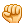 